                                                                                                                                                                                                        О Т К Р Ы Т О Е    А К Ц И О Н Е Р Н О Е     О Б Щ Е С Т В О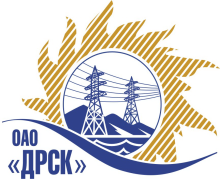 Открытое акционерное общество«Дальневосточная распределительная сетевая  компания»ПРОТОКОЛ ВЫБОРА ПОБЕДИТЕЛЯПРЕДМЕТ ЗАКУПКИ: право заключения Договора на поставку:  «Трансформаторы напряжения ёмкостные» для нужд филиала ОАО «ДРСК» «Южно-Якутские электрические сети».Закупка№ 101 Раздел 2.2.2Планируемая стоимость лота в ГКПЗ 2014г. составляет – 1 563 559,32 руб. без НДС.ПРИСУТСТВОВАЛИ: постоянно действующая Закупочная комиссия 2-го уровня.ВОПРОСЫ, ВЫНОСИМЫЕ НА РАССМОТРЕНИЕ ЗАКУПОЧНОЙ КОМИССИИ: О признании    открытого запроса предложений на право заключения договора на поставку: «Трансформаторы напряжения ёмкостные» для нужд филиала ОАО «ДРСК» «Южно-Якутские электрические сети» несостоявшейся.РАССМАТРИВАЕМЫЕ ДОКУМЕНТЫ:Протокол вскрытия конвертов от 13.11.2013г. № 06-МРОТМЕТИЛИ:На открытый запрос предложений: «Трансформаторы напряжения ёмкостные» для нужд филиала ОАО «ДРСК» «Южно-Якутские электрические сети» заявился один участник: ООО "Энергия-М" (182113, Россия, Псковская область, г. Великие Луки, ул. Строителей, д. 10) ( стоимость предложения 1 785 000,00 руб. без НДС.)В связи с тем, что на процедуру открытого запроса предложений заявился один участник ООО "Энергия-М", на основании пункта 5 статьи 447 части первой Гражданского кодекса Российской Федерации Закупочной комиссии предлагается признать закупку несостоявшейся.РЕШИЛИ:Признать закупочную процедуру   на  поставку: «Трансформаторы напряжения ёмкостные» для нужд филиала ОАО «ДРСК» «Южно-Якутские электрические сети» несостоявшейся.ДАЛЬНЕВОСТОЧНАЯ РАСПРЕДЕЛИТЕЛЬНАЯ СЕТЕВАЯ КОМПАНИЯУл.Шевченко, 28,   г.Благовещенск,  675000,     РоссияТел: (4162) 397-359; Тел/факс (4162) 397-200, 397-436Телетайп    154147 «МАРС»;         E-mail: doc@drsk.ruОКПО 78900638,    ОГРН  1052800111308,   ИНН/КПП  2801108200/280150001№ 06/МТПиРг. Благовещенск             «14» ноября_ 2013 г.